Об основных направлениях налоговой и бюджетной политики Еловского муниципального округа Пермского края на 2023 год и на плановый период 2024 и 2025 годов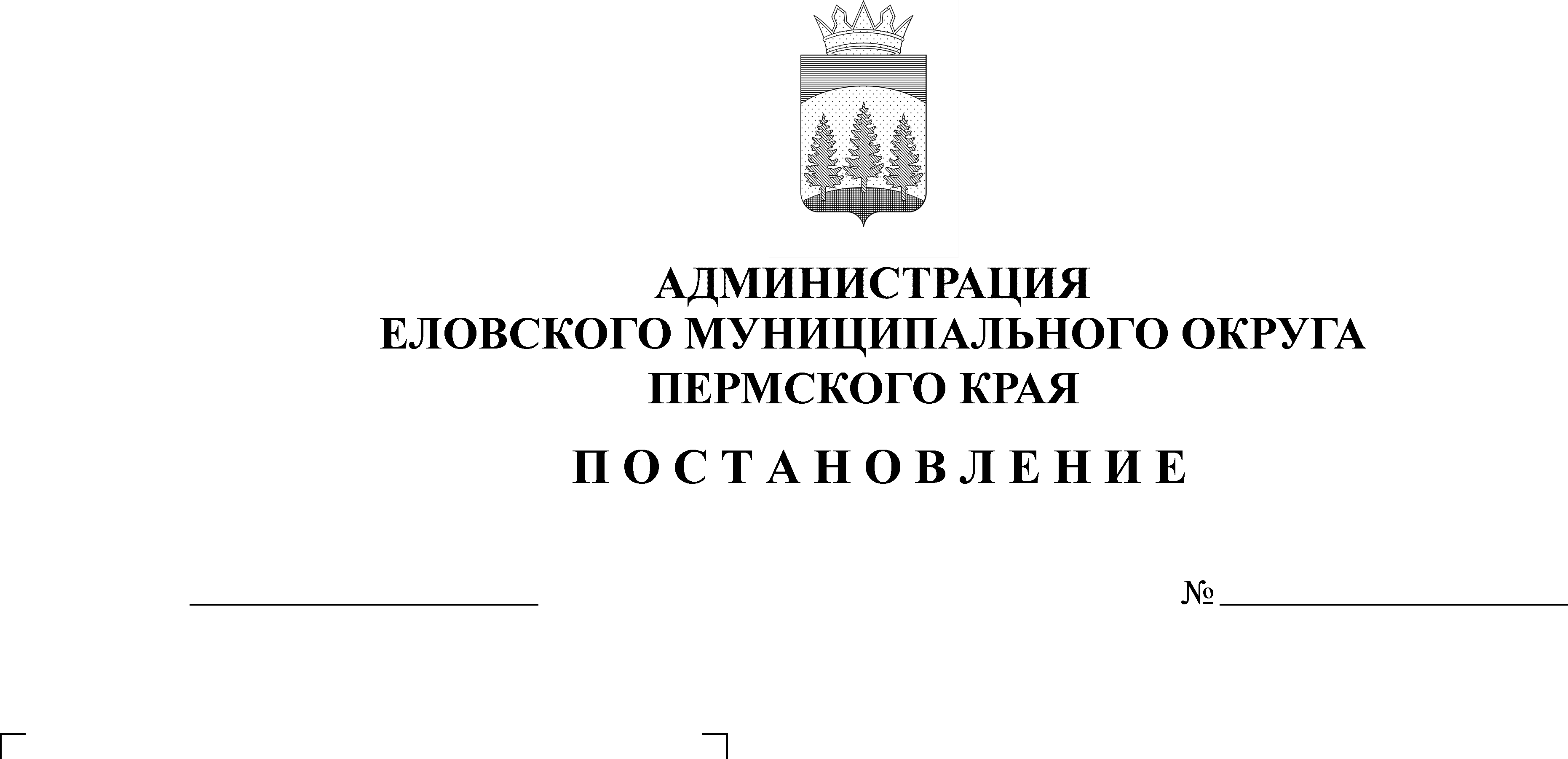 В соответствии со статьей 184.2 Бюджетного кодекса Российской Федерации, статьей 35 Положения о бюджетном процессе в Еловском муниципальном округе Пермского края, утвержденного решением Думы Еловского муниципального округа Пермского края от 24 декабря 2020 г. № 67,Администрация Еловского муниципального округа Пермского края ПОСТАНОВЛЯЕТ:Утвердить прилагаемые:основные направления налоговой политики Еловского муниципального округа Пермского края на 2023 год и на плановый период 2024 и 2025 годов;основные направления бюджетной политики Еловского муниципального округа Пермского края на 2023 год и на плановый период 2024 и 2025 годов.Настоящее постановление обнародовать на официальном сайте газеты «Искра Прикамья» и официальном сайте Еловского муниципального округа Пермского края.Постановление вступает в силу со дня его официального обнародования.Контроль за исполнением постановления оставляю за собой.Глава муниципального округа – глава администрации Еловскогомуниципального округа Пермского края                                               А.А. ЧечкинУТВЕРЖДЕНЫпостановлениемАдминистрации Еловскогомуниципального округа Пермского краяот 31.10.2022 № 570-пОСНОВНЫЕ НАПРАВЛЕНИЯналоговой политики Еловского муниципального округа Пермского края на 2023 год и на плановый период 2024 и 2025 годовОсновные направления налоговой политики Еловского муниципального округа Пермского края на 2023 год и на плановый период 2024 и 2025 годов (далее – Основные направления налоговой политики) подготовлены в рамках составления проекта бюджета Еловского муниципального округа Пермского края на очередной финансовый год и двухлетний плановый период и являются основой формирования бюджета Еловского муниципального округа Пермского края на 2023 год и на плановый период 2024 и 2025 годов.Основные направления налоговой политики разработаны в соответствии со статьей 184.2 Бюджетного кодекса Российской Федерации и статьей 35 Положения о бюджетном процессе в Еловском муниципальном округе Пермского края, утвержденным решением Думы Еловского муниципального округа Пермского края от 24 декабря 2020 г. № 67.Основные направления налоговой политики учитывают экономическую ситуацию и тенденции в Российской Федерации, Пермском крае и Еловском муниципальном округе Пермского края и направлены на обеспечение устойчивости доходной части бюджета Еловского муниципального округа Пермского края. Целью Основных направлений налоговой политики является определение условий, учитываемых при составлении проекта бюджета Еловского муниципального округа Пермского края на 2023 год и на плановый период 2024 и 2025 годов, подходов к его формированию, основных характеристик и прогнозируемых параметров.Важнейшим фактором проводимой налоговой политики в Пермском крае в 2023 году и плановом периоде 2024 и 2025 годов является необходимость поддержания сбалансированности бюджетной системы Пермского края, отчего напрямую зависит и сбалансированность бюджета Еловского муниципального округа Пермского края.Итоги реализации налоговой политики в Еловском муниципальном округе Пермского края в 2021 году – первом полугодии 2022 годаВ целях поддержки арендаторов земельных участков, находящихся в собственности Еловского муниципального округа Пермского края, и земельных участков, государственная собственность на которые не разграничена, в соответствии с постановлением Администрации Еловского муниципального округа Пермского края от 01 июня 2022 г. № 254-п «Об отмене увеличения размера арендной платы в 2022 году на территории Еловского края Пермского края» с 01 января 2022 года по 31 декабря 2022 года отменено увеличение арендной платы по договорам аренды земельных участков, находящихся в собственности Еловского муниципального округа Пермского края, и земельных участков, государственная собственность на которые не разграничена, на прогнозное значение инфляции в Пермском крае на 2022 год в размере 104%.В соответствии с поручением губернатора Пермского края с 01 апреля 2022 года освобождены от арендной платы организации, осуществляющие организацию детского питания в образовательных учреждениях Еловского муниципального округа Пермского края.Продолжена работа по повышению эффективности системы налоговых расходов Еловского муниципального округа Пермского края.В соответствии с Порядком формирования перечня и оценки налоговых расходов Еловского муниципального округа Пермского края, утвержденного постановлением Администрации Еловского муниципального округа Пермского края от 01 октября 2021 г. № 441-п «Об утверждении Порядка формирования перечня и оценки налоговых расходов Еловского муниципального округа Пермского края», разработанного с соблюдением общих требований, утвержденных постановлением Правительства Российской Федерации от 22 июня 2019 г. № 796 «Об общих требованиях к оценке налоговых расходов субъектов Российской Федерации и муниципальных образований» по итогам 2021 года проведена комплексная оценка эффективности налоговых льгот (пониженных ставок по налогам). По результатам оценки эффективности налоговых расходов признаны неэффективными в связи с невостребованностью и отменены льготы по налогу на имущество физических лиц, взимаемому по ставкам, применяемым к объектам налогообложения, расположенным в границах муниципальных округов и земельному налогу с физических лиц, обладающих земельным участком, расположенным в границах муниципальных округов для работников добровольной пожарной охраны, добровольных пожарных и членов народных дружин по охране общественного порядка.Ежемесячно осуществлялся мониторинг обеспечения своевременного и полного поступления в бюджет округа налогов, сборов и иных обязательных платежей и динамики недоимки в бюджет округа.С должниками проводится работа по погашению задолженности. Работает комиссия по укреплению налоговой и бюджетной дисциплины Администрации Еловского муниципального округа Пермского края, на которую приглашаются налоговые органы и судебные приставы. Разработан и утвержден график совместных рейдовых мероприятий с подразделениями службы судебных приставов по взысканию задолженности. По состоянию на 1 июля 2022 года объем недоимки уменьшился с началом года на 1,4 млн. руб., или на 36% (на 01.01.2022 – 3,9 млн. руб., на 01.07.2022 – 2,5 млн. руб.).Основные изменения законодательства о налогах и сборах, изменения в составе доходов и нормативах их зачисления, оказывающих влияние на объем поступлений налоговых доходов бюджета Еловского муниципального округа Пермского краяНалог на доходы физических лиц (НДФЛ)Изменений норматива зачисления НДФЛ в бюджет округа в 2023-2025 гг. не предполагается. С 01 января 2021 г. НДФЛ зачисляется по нормативу 33,5%, в том числе 15% в соответствии со статьей 61.2 Бюджетного кодекса Российской Федерации и 18,5% в соответствии со статьей 7 Закона Пермского края от 12 октября 2007 г. № 111-ПК «О бюджетном процессе в Пермском крае».Акцизы по подакцизным товарам (продукции), производимым на территории Российской ФедерацииАкцизы на автомобильный и прямогонный бензин, дизельное топливо, моторные масла для дизельных (или) карбюраторных (инжекторных) двигателей, производимые на территории Российской Федерации, зачисляемые в местный бюджет в размере 10% доходов консолидированного бюджета Пермского края от указанного налога, будут поступать с учетом:Изменения дифференцированного норматива, установленного исходя из протяженности автомобильных дорог, находящихся в собственности муниципального образования. Размер дифференцированного норматива по Еловскому муниципальному округу Пермского края на 2023 год и на плановый период 2024 и 2025 годов установлен в размере 0,1323%.Справочно: на 2022 год дифференцированный норматив для Еловского муниципального округа Пермского края утвержден в размере 0,1321%.Ставки по акцизам на нефтепродукты установлены статьей 193 Налогового кодекса Российской Федерации. В соответствии с Федеральным законом от 14 июля 2022 г.  323-ФЗ «О внесении изменений в часть вторую Налогового кодекса Российской Федерации» с 1 января 2023 года увеличатся ставки акцизов на нефтепродукты: по дизельному топливу с 9 556 рублей до 9 938 рублей за тонну (с 1 января 2024 года до 10 336 рублей, с 1 января 2025 года до 10 749 рублей); по моторным маслам для дизельных и (или) карбюраторных (инжекторных) двигателей с 6 075 рублей до 6 318 рублей за тонну (с 1 января 2024 года до 6 571 рублей, с 1 января 2025 г. до 6 834 рублей); по автомобильному бензину пятого класса с 13 793 рублей до 14 345 рублей за тонну (с 1 января 2024 года до 14 919 рублей, с 1 января 2025 года до 15 516 рублей.Налог, взимаемый в связи с применением упрощенной системы налогообложенияВ связи с внесением изменений в Закон Пермского края от 13 сентября 2006 г. № 11-КЗ «О методиках распределения межбюджетных трансфертов в Пермском крае» изменена схема распределения налогов по уровням бюджетов. В расчет налогового потенциала муниципальных образований включен налоговый потенциал по налогу, взимаемому в связи с применением упрощенной системы налогообложения. В соответствии со статьей 7 Закона Пермского края от 12 октября 2007 г. № 111-ПК «О бюджетном процессе в Пермском крае» начиная с 1 января 2023 года налог, взимаемый в связи с применением упрощенной системы налогообложения, в том числе минимальный налог, по дифференцированным нормативам, устанавливаемым законом о бюджете Пермского края подлежит зачислению в бюджет округа. Норматив отчисления в бюджет округа установлен в размере 6% от налога, взимаемого на территории округа. Данный вид налога был введен в связи с заменой ранее переданного в муниципалитеты транспортного налога.Единый сельскохозяйственный налогНалоговые ставки установлены Налоговым кодексом Российской Федерации. В соответствии со статьей 61.6 Бюджетного кодекса Российской федерации единый сельскохозяйственный налог зачисляется в бюджет округа по нормативу 100%.Патентная система налогообложенияСтавки по патентной системе налогообложения установлены Налоговым кодексом Российской Федерации и Законом Пермского края от 01 апреля 2015 г. № 465-ПК «О патентной системе налогообложения в Пермском крае, установлении налоговой ставки в размере 0 процентов для отдельной категории налогоплательщиков, применяющих патентную систему налогообложения, и о внесении изменения в Закон Пермской области «О налогообложении в Пермском крае». Налог на имущество физических лицСтавки по налогу на имущество физических лиц установлены решением Думы Еловского муниципального округа Пермского края от 06 октября 2020 г. № 28 «Об установлении налога на имущество физических лиц на территории Еловского муниципального округа Пермского края». Налоговая база по налогу на имущество физических лиц в отношении объектов налогообложения на территории Еловского муниципального округа Пермского края определяется исходя из кадастровой стоимости.В соответствии с Бюджетным кодексом Российской Федерации налог на имущество физических лиц зачисляется в бюджет округа по нормативу 100%.Транспортный налогВ соответствии с Законом Пермского края от 03 октября 2022 г. № 114-ПК «О внесении изменений в Закон Пермского края «О бюджетном процессе в Пермском крае» с 1 января 2023 года транспортный налог исключен из доходов, подлежащих зачислению в бюджеты муниципальных округов. Поступления от транспортного налога с 1 января 2023 года подлежат зачислению в бюджет Пермского края.Земельный налогСтавки по земельному налогу установлены решением Думы Еловского муниципального округа Пермского края от 06 октября 2020 г. № 27 «Об установлении земельного налога на территории Еловского муниципального округа Пермского края». Налоговая база по земельному налогу в отношении объектов налогообложения на территории Еловского муниципального округа Пермского края определяется исходя из кадастровой стоимости земельных участков.В соответствии с Бюджетным кодексом Российской Федерации земельный налог зачисляется в бюджет округа по нормативу 100%.Государственная пошлинаРазмеры государственной пошлины установлены Главой 25.3 Налогового кодекса Российской Федерации.В соответствии с Бюджетным кодексом Российской Федерации государственная пошлина зачисляется в бюджет округа по нормативу 100%.Плата за негативное воздействие на окружающую средуВ соответствии с Федеральным Законом от 15 апреля 2019 г. № 62-ФЗ «О внесении изменений в Бюджетный кодекс Российской Федерации» норматив зачисления в бюджет округа платы за негативное воздействие на окружающую среду составляет 60%. В связи с внесением изменений в Федеральный закон от 10 января 2002 г. № 7-ФЗ «Об охране окружающей среды» доходы поступающие от платы за негативное воздействие на окружающую среду в бюджет округа планируется направить на выявление и оценку объектов накопленного вреда окружающей среде и (или) организацию работ по ликвидации накопленного вреда окружающей среде.Основные направления налоговой политики Еловского муниципального округа Пермского края на 2023 год и на плановый период 2024 и 2025 годовНалоговая политика трехлетнего периода направлена на проведение целенаправленной работы с администраторами доходов бюджета с целью пополнения доходной части бюджета, выявления скрытых резервов, повышения уровня собираемости доходов, сокращения недоимки.В соответствии с определенными приоритетами в среднесрочной перспективе предусматриваются следующие направления в области налоговой политики Еловского муниципального округа Пермского края:повышение эффективности системы налоговых льгот, освобождений и иных преференций посредством ежегодного проведения оценки эффективности налоговых расходов Еловского муниципального округа Пермского края (внесение предложений по отмене неэффективных налоговых расходов);развитие налогового потенциала через оказание поддержки субъектам малого и среднего предпринимательства путем привлечения бюджетных средств разных уровней бюджета через реализацию муниципальных программ в рамках государственных программ и создание необходимых условий для их развития;реализация мероприятий по повышению поступлений налоговых доходов местного бюджета и сокращению задолженности по налоговым платежам, в том числе путем активации взаимодействия с налоговыми органами в целях обеспечения снижения недоимки по налогам в бюджет Еловского муниципального округа Пермского края;формирование прогноза по доходам бюджета Еловского муниципального округа Пермского края с целью реализации задач по максимизации доходной части бюджета;сохранение налогового потенциала на территории Еловского муниципального округа Пермского края, в том числе путем выбора оптимальных форм поддержки важных для округа отраслей экономики, обеспечения стабильности доходной части бюджета;осуществление постоянного мониторинга обеспечения своевременного и полного поступления в бюджет округа налогов, сборов и иных обязательных платежей и динамики недоимки в бюджет округа;реализация комплекса мер для поступления в бюджет округа неналоговых доходов;сокращение недоимки по администрируемым платежам;занятие активной роли в процессе контроля, полноты и своевременности уплаты неналоговых доходов плательщиками;обеспечение стабильного поступления неналоговых доходов, а также создание условий для их увеличения;мониторинг и анализ изменений федерального и регионального законодательства, влияющих на доходы бюджета округа;оптимизация структуры муниципальной собственности, продажа неэффективного муниципального имущества, в том числе продажа земельных участков собственникам объектов недвижимости;определение стратегии муниципального управления по каждому объекту собственности;контроль по выявлению земельных участков, используемых без правоустанавливающих документов или использующихся не по целевому назначению, переоформление прав на землю (начисление арендной платы в виде неосновательного обогащения (упущенной выгоды);проведение мероприятий по проверке эффективности использования муниципального имущества, земельных участков;повышение ответственности по эффективности взаимодействия участников бюджетного процесса по улучшению качества администрирования доходов.Основными задачами в сфере управления муниципальной собственностью продолжают оставаться:эффективное управление имуществом;повышение доходной части бюджета округа от использования муниципальной собственности и земельных ресурсов.Важнейшим фактором проводимой налоговой политики является необходимость поддержания сбалансированности бюджетной системы Еловского муниципального округа Пермского края.Проведение мероприятий по решению существующих проблем и намеченных целей остаются прежними:реализация нерентабельного имущества посредством торгов;изучение спроса населения для последующего формирования земельных участков под индивидуальное жилищное строительство, личное подсобное хозяйство и продажу с аукционов;анализ задолженности по арендной плате за землю и арендной плате за пользование муниципальным имуществом (а также пени) Еловского муниципального округа Пермского края, списание задолженности, не возможной к взысканию.Выполнение всех перечисленных направлений позволит сформировать на территории Еловского муниципального округа Пермского края благоприятный климат для устойчивого формирования бюджета и увеличения доходной части бюджета в целом.УТВЕРЖДЕНЫпостановлениемАдминистрации Еловскогомуниципального округа Пермского краяот 31.10.2022  № 570-п ОСНОВНЫЕ НАПРАВЛЕНИЯбюджетной политики Еловского муниципального округа Пермского края на 2023 год и на плановый период 2024 и 2025 годовОсновные направления бюджетной политики Еловского муниципального округа Пермского края на 2023 год и на плановый период 2024 и 2025 годов (далее – Основные направления бюджетной политики) подготовлены во исполнение статьи 184.2 Бюджетного кодекса Российской Федерации и статьи 35 Положения о бюджетном процессе в Еловском муниципальном округе Пермского края, утвержденного решением Думы Еловского муниципального округа Пермского края от 24 декабря 2020 г. № 67.При подготовке Основных направлений бюджетной политики учтены положения Послания Президента Российской Федерации Федеральному Собранию Российской Федерации от 21 апреля 2021 г., Указа Президента Российской Федерации от 21 июля 2020 г. «О национальных целях развития России до 2030 года», Единого плана по достижению национальных целей развития Российской Федерации на период до 2024 года и на плановый период до 2030 года, Основных направлений бюджетной политики Пермского края на 2023 год и на плановый период 2024 и 2025 годов.Основные направления бюджетной политики сформированы в соответствии с основными параметрами прогноза социально–экономического развития Российской Федерации на 2023 год и на плановый период 2024 и 2025 годов, сценарными условиями для формирования вариантов развития экономики Пермского края и основных показателей прогноза социально-экономического развития Еловского муниципального округа Пермского края до 2025 года.Бюджетная политика напрямую зависит от условий бюджетной политики Пермского края, что и явилось основой формирования бюджетной политики Еловского муниципального округа Пермского края.Целью Основных направлений бюджетной политики является определение условий, используемых при составлении проекта бюджета Еловского муниципального округа Пермского края (далее – бюджет округа) на 2023 год и на плановый период 2024 и 2025 годов, подходов к его формированию, основных характеристик бюджета на планируемый период, а также обеспечение прозрачности и открытости бюджетного планирования.Бюджетная политика Еловского муниципального округа Пермского края на 2023 год и на плановый период 2024 и 2025 годов направлена на обеспечение долгосрочной сбалансированности и устойчивости бюджетной системы Еловского муниципального округа Пермского края, повышение уровня и качества жизни граждан, повышение эффективности управления имеющимися ресурсами.Разработка документа осуществлялась с учетом итогов реализации бюджетной политики в Еловском муниципальном округе Пермского края в 2021-2022 гг.Итоги реализации бюджетной политики в Еловском муниципальном округе Пермского края в 2021 году – первом полугодии 2022 годаБюджетная политика Еловского муниципального округа Пермского края  (далее – округ) в 2021 году и первом полугодии 2022 года была направлена на обеспечение сбалансированности и устойчивости бюджетной системы округа, повышение уровня и качества жизни граждан, повышение эффективности и прозрачности муниципального управления.По итогам 2021 года план по доходной части исполнен на 95,7%. За 2021 год в бюджет округа поступило 454 024,4 тыс. рублей при плане 474 466,1 тыс. рублей.Поступления по налоговым и неналоговым доходам составили 71 959,1 тыс. рублей, что на 9,2% больше поступлений 2020 года.Доминирующим источником собственных доходов бюджета округа является налог на доходы физических лиц – 35%. Поступление налога на доходы физических лиц за 2021 год составило 25 256,4 тыс. рублей, что больше уровня 2020 года на 2 681,8 тыс. руб., или на 12%.Ведущее место в объеме собственных доходов занимают доходы от налогов на имущество – 25%, акцизы, доходы от использования имущества, находящегося в муниципальной собственности по 15%.В структуре доходов бюджета округа 15,8% приходится на налоговые и неналоговые доходы, т.е. финансовое обеспечение округа в основном осуществляется посредством межбюджетных трансфертов из краевого бюджета, что затрудняет решение вопросов местного значения.Бюджет округа по расходам за 2021 год исполнен в сумме 450 901,9 тыс. рублей, или на 93,6% к уточненному плану. Бюджетная политика в области расходования бюджетных средств направлена на финансовое обеспечение решения социальных и экономических задач округа. Улучшение условий жизни населения, адресное решение социальных проблем являются одними из приоритетов в расходовании бюджетных средств. В полном объеме и в установленные сроки обеспечены все первоочередные расходы, включая расходы по заработной плате и социальным выплатам, обеспечено финансирование запланированных муниципальных программ и заключенных контрактов.В целях создания условий для повышения эффективности деятельности по выполнению муниципальных функций, увеличению их доступности и качества, реализации долгосрочных приоритетов и целей социально-экономического развития на территории округа в 2021 году более 87% расходов бюджета муниципального округа, или 393 279,2 тыс. рублей, проводилось в рамках реализации 9 муниципальных программ.Бюджет округа за 2021 год исполнен с профицитом в сумме 3 122,5 тыс. рублей.В соответствии с майским Указом Президента Российской Федерации  «О национальных целях и стратегических задачах развития Российской Федерации на период до 2024 года» округ участвует в реализации 4-х национальных проектов Российской Федерации: «Демография», «Образование», «Культура», «Жилье и городская среда».В 2021 году в бюджет округа привлечены средства из федерального и краевого бюджетов на реализацию мероприятий национальных проектов и государственных программ в сумме 77 512,9 тыс. рублей.В 2021 году бюджет развития составил 85 596 тыс. рублей, в том числе за счет средств местного бюджета – 17 021,5 тыс. рублей или 23,6% от суммы налоговых и неналоговых доходов бюджета округа.В 2021 году реализованы следующие проекты с участием населения:В рамках проектов инициативного бюджетирования в 2021 году реализовано 4 проекта на общую сумму 2 782,4 тыс. рублей:текущий ремонт водопровода с. Суганка ул. Школьная на сумму 998,4 тыс. рублей; текущий ремонт водопровода с. Суганка ул. Ленина на сумму 388,8 тыс. рублей; ремонт бассейна МОУ «Школа-сад №3 с.Елово» на сумму 994,7 тыс. рублей; татами для дзюдо и самбо на сумму 400,5 тыс. рублей.В рамках комплексного развития сельских территорий реализованы следующие проекты: обустройство контейнерных площадок для сбора твердых коммунальных отходов в населенных пунктах на территории Еловского муниципального округа (созданы 23 контейнерных площадки) в сумме 1 264,2 тыс. рублей;организация освещения с использованием энергосберегающих технологий в с. Елово, ул. Волкова (создано сетей уличного освещения 1,25 км) в сумме 600,0 тыс. рублей;организация освещения с использованием энергосберегающих технологий в с. Елово, ул. Свердлова (создано сетей уличного освещения 0,6 км) в сумме 356,3 тыс. рублей;организация освещения с использованием энергосберегающих технологий в с. Елово, ул. Свердлова (от ул. К. Маркса до ул. Кирова) (создано сетей уличного освещения 0,6 км) в сумме 600,0 тыс. рублей;организация освещения с использованием энергосберегающих технологий в с. Елово, ул. Свердлова (от ул. Кирова до пер. Рябиновый) (создано сетей уличного освещения 0,3 км) в сумме 249,0 тыс. рублей.Приняты все необходимые меры для реализации «майских» указов Президента Российской Федерации в части повышения заработной платы отдельным категориям работников бюджетной сферы.Среднемесячная заработная плата работников муниципальных учреждений в отдельных отраслях социальной сферы в 2021 году составила:по педагогическим работникам дошкольных образовательных учреждений 29 046,4 руб., что составляет 102 % от установленного целевого показателя (28 526 руб.);по педагогическим работникам образовательных учреждений общего образования 36 383,9 руб., что составляет 107 % от установленного целевого показателя (34 067 руб.);по педагогическим работникам учреждений дополнительного образования детей 35 916,2 руб., что составляет 100 % от установленного целевого показателя (35 783 руб.);по работникам учреждений культуры 23 330,0 руб., что составляет 101 % от установленного целевого показателя (23 200 руб.).В целом исполнение основных показателей бюджета Еловского муниципального округа Пермского края в 2021 году характеризуется следующими данными в таблице 1 (тыс. рублей):Таблица 1В первом полугодии 2022 года произошло увеличение поступлений налоговых и неналоговых доходов в бюджет округа по отношению к аналогичному периоду 2021 года на 3 315,0 тыс. рублей, или на 11,8%. По ожидаемой оценке в 2022 году налоговые и неналоговые доходы поступят в бюджет округа в объеме 78 429,2 тыс. рублей.За первое полугодие 2022 года поступление доходов в бюджет округа составило 219 887,7 тыс. рублей (50% к годовому плану), в том числе налоговые и неналоговые доходы – 31 512,4 тыс. рублей. Исполнение за шесть месяцев 2022 года по налоговым и неналоговым доходам составило 44% от годовых назначений.За первое полугодие 2022 года расходы бюджета округа исполнены на 46% от уточненного годового плана.По итогам первого полугодия 2022 года средняя заработная плата:педагогических работников дошкольных образовательных учреждений составила 27 549 рублей, по отношению к аналогичному периоду прошлого года данный показатель увеличился на 3,9%;педагогических работников общеобразовательных учреждений составила 44 164 рубля, по отношению к аналогичному периоду прошлого года данный показатель увеличился на 2,5%;педагогических работников учреждений дополнительного образования составила 43 452 рубля, по отношению к аналогичному периоду прошлого года данный показатель увеличился на 41%;работников учреждений культуры составила 25 925 рублей, по отношению к аналогичному периоду прошлого года данный показатель увеличился на 40%.В соответствии с приказом Министерства финансов Российской Федерации от 28 декабря 2016 г. № 243н «О составе и порядке размещения и предоставления информации на едином портале бюджетной системы Российской Федерации» с 01 января 2020 года вся информация по бюджету округа размещается на едином портале бюджетной системы Российской Федерации в государственной информационной системе управления общественными финансами «Электронный бюджет».В целях исполнения Послания Президента РФ Федеральному собранию РФ, для реализации принципа прозрачности (открытости) и обеспечения полного и доступного информирования граждан о местных бюджетах постоянно проводится работа по размещению бюджета (в формате утверждения и исполнения) на портале «Бюджет для граждан».Цели и задачи бюджетной политики на 2023-2025 годыБюджетная политика округа на 2023 год и на плановый период 2024 и 2025 годов направлена на реализацию поставленных Президентом Российской Федерации национальных целей развития.В 2022 году Администрацией округа разработан комплексный план развития Еловского муниципального округа Пермского края на 2022-2030 гг. Среди приоритетов развития Еловского муниципального округа Пермского края на ближайшие годы – благоустройство, ЖКХ, ремонт автомобильных дорог и развитие соцсферы. Все мероприятия плана согласованы с профильными министерствами края. Защита комплексного плана развития Еловского муниципального округа Пермского края прошла в рамках системного часа под председательством губернатора Пермского края.Направления развития округа нашли свое отражение в муниципальных программах Еловского муниципального округа Пермского края.Формирование бюджета округа на очередной год и плановый период осуществлено в соответствии со следующими основными принципами:устойчивость бюджета – обеспечение действующих расходных обязательств округа;сохранение социальной направленности бюджета;обеспечение реализации социально значимых проектов, направленных на повышение качества социальной и дорожной инфраструктуры;повышение эффективности оказания муниципальных услуг;сбалансированность бюджета – планирование дефицита бюджета в размерах, не достигающих предельных значений, установленных бюджетным законодательством Российской Федерации;повышение открытости и прозрачности бюджетного процесса, повышение финансовой грамотности населения.Формирование расходной части бюджета округа на 2023-2025 гг. осуществлено исходя из следующих основных подходов:Формирование бюджетных параметров исходя из необходимости безусловного исполнения действующих расходных обязательств, в том числе с учетом их оптимизации и повышения эффективности использования финансовых ресурсов.В качестве приоритетов в обеспечении бюджетными средствами при формировании проектов муниципальных программ и проекта бюджета округа на планируемый период определены расходы на оплату труда работников бюджетной сферы, расходы на реализацию мер социальной поддержки отдельных категорий граждан и расходы на коммунальные услуги.Проект бюджета округа составлен на основе прогноза социально-экономического развития. Инфляция в регионе (среднегодовой индекс потребительских цен) учтена в проекте в размере 6,1% на 2023 год (к предыдущему периоду) и 4% в последующие периоды.При планировании бюджета на 2023 год:предусмотрены средства на увеличение фонда оплаты труда работникам муниципальных бюджетных учреждений, финансируемых за счет средств бюджета округа с 01 октября 2023 г. на 6,1%;проиндексированы должностные оклады работников МКУ Еловского муниципального округа «Центр бухгалтерского учета» с 01 октября 2023 г. на 6,1%;проиндексированы должностные оклады работников МКУ Еловского муниципального округа Пермского края «Гражданская защита» с 01 октября 2023 г. на 6,1%;проиндексированы размеры должностных окладов и окладов за классный чин муниципальных служащих, окладов работников органов местного самоуправления, выборных должностных лиц, работающих на постоянной основе с 01 октября 2023 г. на 6,1%.Приоритетным направлением бюджетной политики является максимальное привлечение в бюджет округа средств из федерального бюджета и бюджета Пермского края в качестве дополнительных ресурсов для финансового обеспечения полномочий муниципального округа по реализации приоритетных муниципальных проектов. В период 2023-2025 гг. планируется привлечь в бюджет округа средства из других уровней бюджетов в объеме более 128 639,1 тыс. рублей, из них в 2023 году более 70 238,8 тыс. рублей.Расходы муниципального дорожного фонда предусмотрены в объеме прогнозируемых доходов, формирующих данный фонд в соответствии с решением Думы Еловского муниципального округа Пермского края от 06 октября 2020 г. № 26 «О создании муниципального дорожного фонда Еловского муниципального округа Пермского края и об утверждении Порядка формирования и использования бюджетных ассигнований муниципального дорожного фонда Еловского муниципального округа Пермского края».В целях эффективного управления муниципальными финансами, принятия управленческих решений расходы бюджета округа распределены в разрезе управленческого классификатора с распределением расходов бюджета на текущие расходы и бюджет развития. Под бюджетом развития понимаются расходы, направляемые на строительство, реконструкцию и ремонт объектов общественной инфраструктуры, автомобильных дорог и расходы на улучшение материально-технической базы объектов муниципальной собственности. В бюджете округа на 2023-2025 гг. расходы бюджета развития в 2023 году составят 44 489,2 тыс. рублей.Бюджет округа на 2023-2025 гг. сформирован без дефицита.Основными направлениями бюджетной политики в 2023 году и плановом периоде являются:сохранение социальной направленности бюджета;реализация социально-значимых проектов, формирование комфортной городской среды и повышение качества дорожной инфраструктуры;поддержка местных инициатив граждан;обеспечение взаимосвязи бюджетных ассигнований с результатами их использования на всех этапах бюджетного планирования;обеспечение бюджетной устойчивости, сбалансированности бюджетной системы округа в планируемом периоде;развитие и совершенствование внутреннего муниципального контроля, контроля в сфере закупок, как инструментов повышения эффективности бюджетных расходов;повышение открытости и прозрачности бюджетного процесса.Сохранение социальной направленности бюджетаСтруктура расходов бюджета округа на предстоящую трехлетку сохранит социальную направленность. Доля расходов социальной сферы в бюджете округа на 2023-2025 гг. предусмотрена на уровне 64%. Все ранее принятые социальные обязательства в бюджете на 2023-2025 гг. сохранены.Одним из приоритетных направлений расходов бюджета округа остаются расходы в сфере образования. При формировании бюджета округа наибольший удельный вес социальных расходов предусмотрен на образование в рамках реализации муниципальной программы. Развитие системы образования в условиях внедрения новых федеральных государственных образовательных стандартов по всем уровням образования, начиная с дошкольного - ставит задачу кадрового, материально-технического, научно-методического обеспечения процесса внедрения стандартов. Создание современных условий обучения, повышение профессионального уровня педагогов позволят повысить качество образования.Для достижения указанной цели планируется реализация следующих задач:создание условий для развития и воспитания детей дошкольного возраста (создание дополнительных мест в дошкольных образовательных учреждениях (организациях); создание мотивации для родителей на получение дошкольного образования детей через вариативные формы; создание системы оценки качества дошкольного образования на основе показателей эффективности деятельности дошкольных образовательных учреждений (организаций);повышение доступности общего образования, приведение образовательных учреждений (организаций) в нормативное состояние; повышение воспитательной эффективности образовательного процесса, расширения спектра программ дополнительного образования, включая программы патриотической направленности; содействие формированию у детей и подростков ценности здорового образа жизни; обеспечение равных возможностей для всех групп детского населения в возрасте от 5 до 18 лет для получения услуг дополнительного образования; увеличение количества программ дополнительного образования, направленных на развитие профессионального самоопределения подростков;создание условий для развития кадрового потенциала отрасли образования с целью привлечения в отрасль молодых специалистов; обеспечить развитие профессиональных компетентностей педагогических работников (организация курсов повышения квалификации, участие в конференциях, форумах, конкурсах профессионального педагогического мастерства); внедрение механизмов эффективного контракта с педагогическими работниками, руководителями образовательных учреждений (организаций);совершенствование системы управления образованием;максимальное использование для отдыха и занятости детей и подростков учреждений системы образования и культуры и укрепление их материально-технической базы с привлечением финансовых средств из различных источников.Решение данных задач находится в прямой зависимости совместного исполнения полномочий местного значения и государственных полномочий.Реализация мероприятий, направленных на ликвидацию очередности на зачисление детей в дошкольные образовательные организации, предусматривает 100% обеспечение детей в возрасте от 3 до 7 лет возможностью получить услуги дошкольного образования с обеспечением качества услуг дошкольного образования.Финансирование мероприятий по поддержке малокомплектных школ округа в развитии материально-технической базы, предусмотренное муниципальной программой, будет обеспечиваться с учетом создания эффективной сети образовательных учреждений округа и не ухудшая качество оказания муниципальных услуг.За счет средств бюджета округа предусмотрены средства на ремонт зданий муниципальных учреждений образования, в том числе в рамках реализации приоритетного регионального проекта «Приведение в нормативное состояние объектов общественной инфраструктуры муниципального значения». Предусмотрены средства на ремонт зданий:МОУ «Еловская СОШ» - СП «Детский сад №4 с. Елово»;МОУ «Крюковская ООШ»;МБОУДО «Еловская детская школа искусств».Общий объем средств бюджета округа, направленных на образование в 2023-2025 гг. составит 601 264,7 тыс. рублей, из них в 2023 году 206 050,4 тыс. рублей.Для повышения качества жизни в округе проектом бюджета округа предусмотрены расходы на предоставление муниципальных услуг в сфере культуры с учетом эффективности и качества оказываемых услуг, на мероприятия в сфере культуры. Мероприятия муниципальной программы «Развитие культуры в Еловском муниципальном округе» призваны повысить узнаваемость и привлекательность округа. В целях поддержки участия в мероприятиях краевого, межрегионального, всероссийского и окружного уровнях на 2023-2025 гг. запланированы бюджетные ассигнования на проведение мероприятий в сумме 2 796,0 тыс. рублей.Планируется ряд мероприятий направленных: в сфере художественного образования на выявление одаренных детей и развитие их творческого потенциала, в целях создания условий для получения художественного образования и приобщения детей, подростков и молодежи округа к искусству и культуре; на совершенствование системы патриотического воспитания детей и молодежи округа; на сохранение объектов культурного наследия, расположенных на территории округа; на организацию и проведение мероприятий.Общий объем средств бюджета округа, направляемых на культуру в 2023-2025 гг., составит 102 725,4 тыс. рублей, из них в 2023 году 35 355,7 тыс. рублей.Основным приоритетом в отрасли физической культуры и спорта является создание условий для занятий физической культурой и спортом жителей округа. Для популяризации здорового образа жизни, вовлечения в занятия спортом и повышения уровня физической активности лиц различных возрастных категорий, в том числе с ограниченными возможностями здоровья, предусмотрены средства на организацию проведения различных физкультурно-оздоровительных и спортивно-массовых мероприятий, на проведение массовых соревнований, на внедрение и реализацию Всероссийского физкультурно-спортивного комплекса «Готов к труду и обороне».Всего на физическую культуру и спорт из бюджета округа в 2023-2025 гг. планируется направить 1 800 тыс. рублей, из них в 2023 году 600,0 тыс. рублей.Основными направлениями в области социальной политики являются создание защищенной, комфортной и доброжелательной среды для жизни, развития и благополучия детей и семей с детьми, работников муниципальных учреждений бюджетной сферы на территории округа.В проекте бюджета округа за счет средств краевого бюджета предусмотрены средства на организацию бесплатного горячего питания детей, получающих начальное общее образование.В целях обеспечения доступности приобретения жилья в бюджете округа на 2023 год предусмотрены средства для предоставления социальных выплат на приобретение (строительство жилья) молодым семьям на условиях софинансирования с краевым и федеральным бюджетом. Кроме этого, в бюджете округа предусмотрены средства на предоставление социальных выплат на улучшение жилищных условий граждан, проживающих на сельских территориях, также на условиях софинансирования с краевым и федеральным бюджетом.Будет продолжено обеспечение работников муниципальных учреждений бюджетной сферы путевками на санаторно-курортное лечение и оздоровление с оплатой работником за счет личных средств части стоимости санаторно-курортной путевки в зависимости от уровня его дохода, с привлечением средств из краевого бюджета.Общий объем средств бюджета округа, направленных на социальную поддержку жителей округа на 2023-2025 гг. составит 84 662,3 тыс. рублей, из них в 2023 году 28 297,7 тыс. рублей.Реализация социально-значимых проектов, формирование комфортной городской среды и повышение качества дорожной инфраструктурыВ рамках реализации муниципальных программ Еловского муниципального округа Пермского края в 2023-2025 гг. на строительство (реконструкцию) объектов общественной инфраструктуры с привлечением средств краевого и федеральных бюджетов планируется направить 16 814,3 тыс. рублей, из них в 2023 году 5 601,7 тыс. рублей.В целях формирования комфортной городской среды, отвечающей современным запросам жителей, в проекте бюджета округа на 2023 год предусмотрены средства на благоустройство общественной территории: спортивно-игровая площадка с. Крюково, ул. Б.Северная на сумму 3 397,2 тыс. рублей, на обустройство контейнерных площадок для сбора твердых коммунальных отходов на сумму 1 177,3 тыс. рублей.Финансирование мероприятий в сфере дорожного хозяйства в соответствии с Бюджетным кодексом Российской Федерации в 2023-2025 гг. планируется осуществлять в рамках дорожного фонда Еловского муниципального округа Пермского края, объем которого в трехлетнем периоде составит 105 960,7 тыс. рублей, из них в 2023 году 30 460,7 тыс. рублей.В 2023-2025 гг. на содержание муниципальных автомобильных дорог местного значения планируется направить 55 502,7 тыс. рублей, на ремонт автомобильных дорог 50 458,0 тыс. рублей.Поддержка местных инициатив гражданВ целях создания условий для непосредственного участия граждан в решении вопросов местного значения в 2023-2025 гг. будет продолжена работа по реализации механизмов поддержки местных инициатив.В соответствии с Законом Пермского края от 2 июня 2016 г. № 654-ПК «О реализации проектов инициативного бюджетирования в Пермском крае» продолжится софинансирование проектов инициативного бюджетирования, предусматривающих непосредственное участие жителей округа в определении приоритетных направлений расходования бюджетных средств и осуществлении общественного контроля за реализацией проектов.Обеспечение взаимосвязи бюджетных ассигнований с результатами их использования на всех этапах бюджетного планированияВо исполнение норм Бюджетного кодекса Российской Федерации бюджет округа на 2023 год и на плановый период 2024 и 2025 годов сформирован на основе 9 муниципальных программ:1) Развитие сельского хозяйства в Еловском муниципальном округе Пермского края.2) Развитие системы образования Еловского муниципального округа Пермского края.3) Развитие культуры в Еловском муниципальном округе Пермского края.4) Развитие физической культуры и спорта в Еловском муниципальном округе Пермского края.5) Обеспечение безопасности жизнедеятельности населения Еловского муниципального округа Пермского края.6) Управление муниципальным имуществом и земельными ресурсами Еловского муниципального округа Пермского края.7) Развитие территорий Еловского муниципального округа Пермского края.8) Создание жилищных условий в Еловском муниципальном округе Пермского края.9) Взаимодействие общества и власти в Еловском муниципальном округе Пермского края.Бюджет округа сформирован по программной классификации расходов во взаимосвязи бюджетных ресурсов с целевыми показателями деятельности Администрации Еловского муниципального округа Пермского края и ее функциональных (отраслевых) органов. Охват расходов бюджета округа показателями муниципальных программ составил порядка 85%.В целях развития данного процесса перед Администрацией Еловского муниципального округа Пермского края стоит задача совершенствования методологии формирования муниципальных программ, в том числе с учетом соответствующих методик федеральных органов власти, удлинения горизонта их планирования исходя из необходимости долгосрочного прогнозирования, методологии оценки эффективности муниципальных программ.На реализацию муниципальных программ на 2023 год запланировано 359 816,4 тыс. рублей.«Программная» структура расходов бюджета округа на 2023-2025 гг. приведена в таблице 2.Таблица 2«Программный» бюджет должен стать ключевым механизмом, с помощью которого реализуются инструменты повышения эффективности бюджетных расходов и создаются условия для повышения качества муниципального управления, бюджетного планирования, эффективности и результативности использования средств бюджета.Обеспечение бюджетной устойчивости, сбалансированности бюджетной системы округа в планируемом периодеВажнейшей задачей бюджетной политики на 2023 год и среднесрочную перспективу является обеспечение сбалансированности бюджета округа и его устойчивости на всем периоде планирования.Учитывая напряженность федерального и краевого бюджетов, стоит огромная ответственность органов местного самоуправления округа в обеспечении сбалансированности бюджета округа. Решение задачи невозможно без проведения инвентаризации расходных обязательств округа, оптимизации бюджетных расходов, сокращения действующих обязательств.Обеспечение сбалансированного бюджета округа на этапе его формирования реализуется посредством формирования предельных объемов расходов в разрезе муниципальных программ и безусловности обеспечения необходимых полномочий в рамках данных предельных объемов расходов.Планирование бюджета округа на 2023 год и на плановый период 2024 и 2025 годов обеспечивает его ежегодную сбалансированность.В области муниципального долга предусмотрено сохранение бездефицитного бюджета округа в очередном финансовом году и плановом периоде, отсутствие муниципальных долговых обязательств.В области муниципальных гарантий не предусматривается предоставление гарантий.Развитие и совершенствование внутреннего муниципального контроля, контроля в сфере закупок, как инструментов повышения эффективности бюджетных расходовВ 2023-2025 гг. будет продолжена работа по развитию и совершенствованию системы внутреннего муниципального финансового контроля в соответствии с изменениями законодательства Российской Федерации путем выбора методов осуществления контроля применительно к сферам действия, объектам контроля, степени важности проверяемых направлений расходования бюджетных средств.Особое внимание уделяется контролю в сфере закупок, в частности, на этапе формирования начальной (максимальной) цены контракта.Совершенствование методов проведения анализа осуществления главными администраторами бюджетных средств внутреннего финансового контроля и внутреннего финансового аудита направлено на повышение эффективности и качества внутреннего финансового контроля и внутреннего финансового аудита, способствующих снижению бюджетных рисков при составлении и исполнении бюджета округа.В целях реализации принципа эффективности использования бюджетных средств при составлении и исполнении бюджета участники бюджетного процесса в рамках установленных им бюджетных полномочий должны исходить из необходимости достижения заданных результатов с использованием наименьшего объема средств (экономности) и (или) достижения наилучшего результата с использованием определенного бюджетом объема средств (результативности).Одним из направлений повышения эффективности бюджетных расходов является улучшение качества работы контрольных органов и, как следствие, снижение общего объема нецелевого, неэффективного и незаконного расходования бюджетных средств.Контроль в сфере закупок, осуществляемый финансовым управлением администрации Еловского муниципального округа Пермского ркая в рамках внутреннего муниципального финансового контроля и контроля процедур закупок, а также осуществляемый функциональными (отраслевыми) органами Администрации Еловского муниципального округа Пермского края в рамках ведомственного контроля будет направлен на повышение эффективности, результативности осуществления закупок товаров, работ, услуг, установление законности составления и исполнения бюджета в отношении расходов, связанных с осуществлением закупок, достоверности учета таких расходов и отчетности в соответствии с действующим законодательством.Проведение финансовым управлением администрации Еловского муниципального округа Пермского края, как органом внутреннего муниципального финансового контроля, анализа осуществления главными администраторами бюджетных средств внутреннего финансового контроля позволит дать оценку эффективности современной системы внутреннего финансового контроля, направленной на обеспечение соблюдения внутренних стандартов и процедур составления и исполнения бюджета, подтверждения достоверности бюджетной отчетности, повышение экономности и результативности использования бюджетных средств, что в целом отразится на повышении результативности деятельности функциональных (отраслевых) органов Администрации Еловского муниципального округа Пермского края, курирующих определенную отрасль бюджетной сферы.Повышение открытости и прозрачности бюджетного процессаОрганами местного самоуправления Еловского муниципального округа Пермского края в предстоящей трехлетке будет продолжена реализация политики открытости и прозрачности бюджетного процесса, повышения бюджетной и финансовой грамотности населения.В среднесрочной перспективе необходимо решение следующих задач:оперативное раскрытие информации о бюджете в соответствии с новыми требованиями к составу и качеству информации о финансовой деятельности публично-правовых образований, а также к открытости информации о результатах их деятельности;регулярная разработка и публикация в информационно-телекоммуникационной сети «Интернет» «Бюджета для граждан» в отношении бюджета Еловского муниципального округа Пермского края.ПоказателиПлановые назначения на 2021 годИсполнено на 01.01.2022Отклонение от плана% исполненияВСЕГО ДОХОДОВ,в том числе:474 466,1454 024,420 441,795,7Налоговые и неналоговые доходы71 763,671 959,1- 195,5100,3Безвозмездные поступления402 702,5382 065,320 637,294,9ВСЕГО РАСХОДОВ481 886,7450 901,930 984,893,6ДЕФИЦИТ, ПРОФИЦИТ- 7 420,63 122,5- 10 543,1-Доходы бюджета округа в 2023 году прогнозируются в размере 210 644,5 тыс. рублей (без учета целевых межбюджетных трансфертов из краевого бюджета), что на 12 384,5 тыс. рублей, или на 6,2%  больше утвержденного бюджета на 2022 год.Дотация из регионального бюджета на выравнивание бюджетной обеспеченности предусмотрена в соответствии с проектом Закона Пермского края «О бюджете Пермского края на 2023 год и на плановый период 2024 и 2025 годов» на 2023 год в сумме 144 582,1 тыс. рублей., на 2024 год в сумме 143 989,0 тыс. рублей, на 2025 год в сумме 153 587,9 тыс. рублей. Также в соответствии с проектом Закона Пермского края «О бюджете Пермского края на 2023 год и на плановый период 2024 и 2025 годов» на 2023 год предусмотрена дотация на стимулирование муниципальных образований к росту доходов в сумме 429,1 тыс. рублей.Расходы бюджета округа на 2023 год (без учета целевых межбюджетных трансфертов из краевого бюджета) составят 210 644,5 тыс. рублей.Бюджетная политика округа на 2023 год и на плановый период 2024 и 2025 годов направлена на решение задач, связанных с повышением эффективности и прозрачности муниципального управления, ориентирована на режим экономии бюджетных средств во всех сферах деятельности, повышением уровня и качества жизни граждан. Для экономного и эффективного использования бюджетных средств, качественного решения вопросов местного значения будет сконцентрировано внимание на:упорядочении управленческих функций, совершенствование управленческой структуры;повышении уровня профессионального мастерства муниципальных служащих;оптимизации состава и повышении эффективности использования муниципальной собственности;повышении оперативного решения вопросов в части экономии бюджетных средств;целесообразности формирования бюджетными учреждениями в соответствии с оказываемыми им услугами перечня основных требований к результатам работы. Требования должны быть нацелены на выполнение стандартов качества предоставления бюджетных услуг.тыс. руб.тыс. руб.№п/пНаименование муниципальной программыПредусмотрено в проекте бюджетаПредусмотрено в проекте бюджетаПредусмотрено в проекте бюджетаПредусмотрено в проекте бюджетаПредусмотрено в проекте бюджета№п/пНаименование муниципальной программы2023 г.2023 г.2024 г.2024 г.2025 г.1Развитие сельского хозяйства в Еловском муниципальном округе Пермского края781,9781,9801,7801,7801,72Развитие системы образования Еловского муниципального округа Пермского края217 426,2217 426,2209 285,0209 285,0207 635,73Развитие культуры в Еловском муниципальном округе Пермского края40 712,740 712,739 272,839 272,839 272,84Развитие физической культуры и спорта в Еловском муниципальном округе Пермского края600,0600,0600,0600,0600,05Обеспечение безопасности жизнедеятельности населения Еловского муниципального округа Пермского края13 692,913 692,913 606,813 606,813 606,86Управление муниципальным имуществом и земельными ресурсами Еловского муниципального округа Пермского края10 255,910 255,98 338,98 338,98 361,07Развитие территорий Еловского муниципального округа Пермского края69 525,069 525,057 502,057 502,064 628,58Создание жилищных условий в Еловском муниципальном округе Пермского края6 371,86 371,87 574,37 574,35 521,89Взаимодействие общества и власти в Еловском муниципальном округе Пермского края450,0450,0450,0450,0450,0 ВСЕГО359 816,4359 816,4337 431,5337 431,5340 878,3